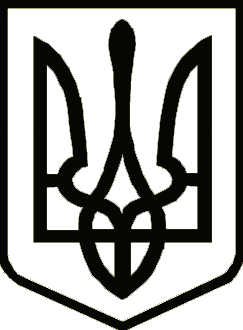 УкраїнаНОСІВСЬКА  МІСЬКА РАДА
Носівського району ЧЕРНІГІВСЬКОЇ  ОБЛАСТІВИКОНАВЧИЙ КОМІТЕТРІШЕННЯ12 березня  2019 року                   м. Носівка                                     №  63Про розгляд електронної петиціїщодо безкоштовного харчуваннядітей в закладах освітиВідповідно до статті 32  Закону України «Про місцеве самоврядування в Україні», Закону України «Про звернення громадян», керуючись рішенням 34 сесії Носівської міської ради 7-го скликання від 16.03.2018 року «Про затвердження Положення про порядок подання та розгляду електронних петицій» та заслухавши інформацію начальника відділу освіти, сім’ї, молоді та спорту Н.Тонконог,  виконавчий комітет міської ради  в и р і ш и в:Інформацію про розгляд електронної петиції «Безкоштовне харчування дітей» взяти до відома (додається). Постійним комісіям міської ради вивчити та винести на розгляд міської ради питання щодо безкоштовного харчування дітей в закладах освіти громади.Контроль за виконанням данного рішення покласти на заступника міського голови з питань гуманітарної сфери Л.Міщенко, організацію виконання  - на начальника відділу освіти, сім’ї, молоді та спорту міської ради Н.Тонконог.Міський голова                                                                      В. ІГНАТЧЕНКО